                                                             Definitieve Kalender najaar 2023
                                                            Calendrier définitive automne 2023WK: Slowakije 20-21-22/10/2023 coupe Méditarinée: 18-19-2023
CDM : Slovaquie 20-21-22/10/2023 coupe Méditarinée: 18-19-2023
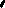 Sa-Za  12-08	Nivelles						(date fictive/fictieve datum : 12/08)
N° 1905 : Ierse Setter club  	            		                 Quête de chasse/  Frans trivier 	               Solo CAC
Secr. Smits Jean                         				    Amateurs - Ts. Brit./Alle Britse honden	                               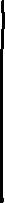 Di-Zo  13-08	Nivelles						(date fictive/fictieve datum : 13/08)
N° 0009A : Chasse Praticque  	                                              Quête de chasse /  Frans rivier  	Solo CAC
 Secr. De Le Hoy M. 				                  Amateurs - Ts. Brit./Alle Britse honden	
			                                                             Maximum 12 chiens/honden	

Ve-Vr 18-08	Villers		                                                                           (Date Fictieve/Fictieve datum:))
N° 0008 RESC						    Quête de chasse/ Frans rivier Koppel/Couple CAC
 Secr. J.Nargaud                                                                            Ts.Brit/Alle Engelsen
                                                                                                        Perdrix-Cailles/ Patrijzen - Kwartels		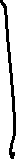 Sa-Za 19-08	Villers		                                                                           (Date Fictieve/Fictieve datum:))
N° 0008 RESC						    Quête de chasse/ Frans rivier Koppel/Couple CAC
 Secr. J.Nargaud                                                                            Ts.Brit/Alle Engelsen
                                                                                                        Perdrix-Cailles/ Patrijzen - Kwartels			   
	  	Sa-ZA    19-08	Milmort						(date fictive/fictieve datum :19/08)
N° 0574 : CBBA-BVDS				                   Alle Veerwild /ts Plumes			Solo CAC
 Secr. E.Konings                                                                            Amateurs- Ts. Cont.-Alle Continentalen Amateurs           			   	                                     	Di-Zo	20-08  Diets-Heur                                                                                  (Date fictieve/fictieve datum: 10-09)
 N° 0874  Amicale Belge du Braque de Weimar		      Ts.Cont. II / Alle Continentalen II	 Solo 	CAC
 Secr. :  Kristof Tielemans                                                            Zomerwedsstrijd gelijkgesteld met najaar (-r)apport		                 
                                                                                                         Concours d’été d’equivalence automne AmateursDi-Zo    20-08	Villers							(date fictive/fictieve datum :20/08)
N°618 :	Club Belge Epagneul Breton	                                  Ts plumes / Alle veerwild 		        Solo    CAC
Secr. : M. Vermeer			                                  Amateurs - Ts. Cont./Alle Continentalen :  Jeugd/jeunes
                                                                                                         ( Max. 30 mois – maanden)Di-Zo	27-08 	Waterloo					               (date fictive/fictieve datum :27/08)
N°0026 : Pointer Club Belge		                                  Concours d’été d’équivalence automne 	Solo      
 Secr. : S.Poelmans		                                                Zomerwedstrijd gelijkgesteld met najaar (-(r)apport)							                                 Jeugd/Jeune Ts. Chiens Brit./Alle Britse honden
                                                                                                        ( Max. 30 mois – maanden)                                                                                                            Sa-Za  09-09	Mellet			                       			   (date fictive/fictieve datum : 10/09)
N° 0005 : Royal Griffon Club			              Spéciale Griffon Korthals/Speciaal 		solo CAC-CACIT Secr. W. Gumiaux			                            Chasse pratique/Praktische Jacht			            Di-Zo  10-09 Milmort 				                  		(date fictive/Fictive datum : 17/09)              N°0574 : CBBA- BCDS				                Open Klas/ Classe Ouvert		 Solo CAC-CACIT
Secr. : E.Konings			                              Tout gibier plumes/alle veerwild                                        
             Sa-Za	16-09   Villers							(date fictive/fictieve datum : 16/09)
N°618 : Club Belge Epagneul Breton		                Open klas/Classe ouvert                              Solo    CAC-CACIT
 Sec.M.Vermeer                                                                        Speciaal Ras / Ras spécial		 Solo CAC  	
                                                                                                     Tout  gibier plumes/ Alle veerwild			             	             PS : Selectie – Sélections Continenteaux					                       Di-Zo	17-09   Villers							(date fictive/fictieve datum : 17/09)
N°618 :	Club Belge Epagneul Breton		             Open klas/Classe ouvert                  Solo   CAC-CACIT
 Sec.M.Vermeer                                                                     Speciaal Ras / Ras spécial		 Solo CAC  			                                                                                    Tout gibier plumes/ Alle veerwild			             		             Sa-Za	23-09	Walhain		                       			   (date fictive/fictieve datum : 24/09)
N° 0005 : Royal Griffon Club			              Spéciale Griffon Korthals/Speciaal 	solo     CAC-CACIT                Secr. W. Gumiaux			                            Chasse pratique/Praktische Jacht - Rap
   					                           Maximum 12 honden	Sa-Za	23-09 	Villers							(date fictieve/fictieve datum :)
N° 0008 RESC						Quête de chasse/ Frans rivier Couple/Koppel CAC- CACIT
Secr. J.Nargaud						Quête de chasse/ frans Rivier                     Solo CAC-CACIT
 Di-Zo	24-09 	Villers							(date fictieve/fictieve datum :)
N° 0008 RESC						Quête de chasse/ Frans rivier Couple/Koppel CAC- CACIT
Secr. J.Nargaud						Quête de chasse/ frans Rivier                     Solo CAC-CACIT
PS : Selectie Selection Engelsen Brit.Di-Zo	24-09	Milmort					              (date fictive/fictieve datum : 24/09)	                                                                                
N° 574: Nimrod					                  Open klasse/Classe Ouvert                                   Solo CAC-CACIT
 Secr. Indekeu F.                                                                          Zomerwedstrijd gelijkgesteld met najaar (-(r)apport
						                 Concours d’été d’équivalence automne                                        
                                                                                                     Ts.  Cont./Alle Continentalen                          Sa-Za	30-09	Tienen							      (date fictive/fiktive datum : 30/09)
N°0992/BMVC					Open Klas/ Classe Ouvert                                    Solo      CAC-CACIT
 Secr. : B.Lambrecht			              Zomerwedstrijd gelijkgesteld met najaar (-(r)apport							                             Concours d’été équivalence automne
                                                                                      Ts. Cont./Alle Continentalen II
			Di-Zo	01-10	Bierwart				                	(date fictive/Fictive datum : 01/10)
N°0574 : CBBA- BCDS				Open Klas/ Classe Ouvert                                    Solo      CAC-CACIT
 Secr. : E.Konings			              Zomerwedstrijd gelijkgesteld met najaar (-(r)apport							                             Concours d’été équivalence automne
                                                                                      Ts. Cont./Alle Continentalen
						 Maximum 12 chiens/honden


Sa-Za	07-10	Villers 							       (date fictive/fictieve datum : 07/10)                         
N°0618: CBEB-BEBC				 Open Klas/Classe Ouvert                                             Solo 	CAC-CACIT
Secr. : M.Vermeer	                  	                Tout gibier plumes / alle veerwild
						   Ts. Cont./Alle ContinentalenSa-Za	07-10	Villers 							       (date fictive/fictieve datum :(07/10)                         
N°0618: CBEB-BEBC				  Speciaal Ras                                                                        Solo 	CAC
Secr. : M.Vermeer	                  	                Tout gibier plumes / alle veerwild
						   Ts. Cont./Alle ContinentalenSa-Za	07-10	Incourt/Waterloo					      (date fictive/Fictive datum : 07/10)
N°0026 : Pointer Club Belge			Quête à la française		                           Solo	 CAC-CACIT
Secr. : S.Poelmans			             	 Frans rivier   (-(r)apport)  Ras Spécial  
                                                                      		 Concours d’été équivalence automne (-apport)
                                                                      		 Zomerwedstrijd gelijkgesteld met najaar (-(r)apport)

Di-Zo	08-10	Diets-Heur / Wihogne					       (date fictive/Fictive datum : 08/10)
N°0026 : Pointer Club Belge			Quête à la française		                              Solo	 CAC-CAC-IT
Secr. : S.Poelmans			             	 Frans rivier   (-(r)apport)  Ts Brit-Britse  
                                                                      		 Concours d’été équivalence automne (-apport)
                                                                      		 Zomerwedstrijd gelijkgesteld met najaar (-(r)apport)
Di-Zo	08-10	Villers 							       (date fictive/fictieve datum : 08/10)                         
N°0618: CBEB-BEBC                                                             Open Klas/Classe Ouvert                                             Solo 	CAC-CACIT
Secr. : M.Vermeer	                  	                 Tout gibier plumes / Alle veerwild
						   Ts. Cont./Alle Continentalen & spécial BretonSa-Za	21-10 	Villers							(date fictieve/fictieve datum :)
N° 0008 RESC						Quête de chasse/ Frans rivier Couple/Koppel CAC- CACIT
Secr. J.Nargaud						Quête de chasse/ Frans Rivier                     Solo CAC-CACIT
Di-Zo	21-10 	Villers							(date fictieve/fictieve datum :)
N° 0008 RESC						Quête de chasse/ Frans rivier Couple/Koppel CAC- CACIT
Secr. J.Nargaud						Quête de chasse/ Frans Rivier                     Solo CAC-CACIT
Sa-Za- 21-10    Lantin					                             	(date fictive/fictieve datum : 21/10)
N°0715 : Nimrod’s Vrienden Bilzen	          	                Chasse pratique			Solo 	CAC-CACIT                Secr. : F. Indekeu 		               	                Praktische jacht (+(r)apport)
						              Ts.Cont./Alle Continentalen  Di-Zo	22-10    Lantin					                               (date fictive/fictieve datum : 22/10)
N°1235 :Chiendechasse.be		                              Chasse pratique			Solo 	CAC-CACIT
 Secr. : F. Indekeu 		               	                Praktische jacht (+(r)apport)
                                                                                 	                Ts. Cont./Alle ContinentalenDi-Zo	22-10 	Villers							   (date fictieve/fictieve datum :)
N° 0008 RESC						Quête de chasse/ Frans rivier Couple/Koppel CAC- CACIT
Secr. J.Nargaud						Quête de chasse/ frans Rivier                     Solo CAC-CACIT
Sa-Za	28-10	Villers				                	                (date fictive/Fictive datum :)
N°0574 : CBBA- BCDS				                Open Klas/ Classe Ouvert                                    Solo      CAC-CACIT
 Secr. : E.Konings			              		 Najaarswedstrijd (-) apport					                             
                                                                                      T             Ts. Cont./Alle Continentalen
						 
                                                                                                                   Sa-Za	05-11    Lantin					                                            (date fictive/fictieve datum : 05/11)
N°1235 :Chiendechasse.be		                	 Chasse pratique			Solo 	CAC-CACIT
 Secr. : F. Indekeu 		               	               Praktische jacht (+(r)apport)
                                                                                	               Ts. Cont./Alle Continentalen Sa-Za	11-11 Lommel								 ( date fictive/fictieve datum : 11/11)
N°A 221004 : NEBCB					 Praktische Jacht  Amateurs		Solo     CAC
Secr. Mertens Carine					 Alle Continentalen /Ts Continenteaux 	Jeugd/Jeunes
                                                                                                     ( Max. 30 Maanden – mois)
                                                                                                     Met als peter : ADACAS N° 0405
                                                                                                  		               		                                                                                                               Sa-Za     18-11	Villers 							                         (date fictive/fictieve datum : 18/11)                         
N°0618: CBEB-BEBC                                                                            Open Klas/Classe Ouvert                                       Solo 	CAC-CACIT
Secr. : M.Vermeer	                  	                               Tout gibiers plumes/Alle veerwild						                                                                                Ts. Cont./Alle ContinentalenDi-Zo	19-11	Villers 							                        (date fictive/fictieve datum : 19/11)                         
N°0618: CBEB-BEBC                                                                              Open Klas/Classe Ouvert                                     Solo 	CAC-CACIT
Secr. : M.Vermeer	                  	                                Tout gibiers plumes / Alle veerwild
				                                                  Ts. Cont./Alle ContinentalenJe-Do	30-11 	Villers							(date fictieve/fictieve datum :)
N° 0008 RESC						Grande Quête / Groot Rivier                              CAC- CACIT
Secr. J.Nargaud						Ve-Vr	01-12 	Villers							(date fictieve/fictieve datum :)
N° 0008 RESC						Grande Quête / Groot rivier                                CAC- CACIT
Secr. J.Nargaud						
Sa-Za	16-12	Villers							(date fictieve/fictieve datum :)
N° 0008 RESC						Quête de chasse/ Frans rivier Couple/Koppel CAC- CACIT
Secr. J.Nargaud						Quête de chasse/ frans Rivier                     Solo CAC-CACIT

Di-Zo	17-12	Villers							(date fictieve/fictieve datum :)
N° 0008 RESC						Quête de chasse/ Frans rivier Couple/Koppel CAC- CACIT
Secr. J.Nargaud						Quête de chasse/ frans Rivier                     Solo CAC-CACITCompte tenu du caractère privé de la manifestation selon les règlements de la SRSH, seules les personnes inscrites à la compétition seront autorisées à suivre les concours. Seule la présence des juges et des conducteurs sera autorisée sur les terrains de chasse.Rekening houdend met het privé karakter van deze manifestatie volgens de reglementen van KKUSH, enkel de ingeschreven  voor deze kompetitie mogen deze wedstrijd volgen. Enkel de aanwezigheid van keurmeesters en deelnemers zijn toegelaten op het terrein.
Sur toute inscription non payée sera appliqué le règlement de la Forfeit-list.Op elke niet betaalde inschrijving zal het reglement van de Forfeit-list worden toegepast.Les candidatures pour le Championnat du Monde de Chasse Pratique doivent être envoyées au service sportif de la SRSH avant le 30/09/2023. Sélection 16/08/2023 continenteaux, 24/08/2023 brit.Avec l’inscription, le concurrent s’engage à la participation au Championnat s’il est sélectionné.De kandidaturen voor het Wereldkampioenschap Praktische jacht moeten toegezonden worden aan de sportdienst van de KMSH en dit voor 30/09/2023. Selectie 16/08/2023 continentalen, 24/08/2023 voor de engelsen.Door zijn inschrijving, engageert de concurrent zich tot deelname aan het Kampioenschap indien hij geselecteerd wordt.Les comités organisateurs doivent organiser leurs concours en appliquant la loi belge concernant la chasse.De organiserende verenigingen moeten bij de organisatie van hun wedstrijden de Belgische wetgeving inzake jacht toepassen.NB. Harmonisation de la pratique du rapport à froid par la réunion des juges du 08-07-2005 :Le rapport se fera à distance d’une portée de fusil (30-35 mètres)Il se fera dans un couvert qui masque parfaitement le gibierChaque rapport se fera à un endroit différent du terrainNB. Harmonisatie van de koude apport proef door de vergadering van de keurmeesters van 08-07-2005 :Het apport wordt geworpen op schotafstand  (30-35 meter)het wordt geworpen in een natuurlijke dekking waardoor het wild niet zichtbaar isElk apport dient te gebeuren op een verschillende plaats van het terreinSection 2 / Sectie 2 : Secretaris / sécretaire :
 F.Indekeu Grauwe Torenwal 15 3960 Bree
GSM : +32 497/62.49.92 e-mail : findekeu@telenet.beAdacas :  Haegeman Jocelyne : Sint-Martensstraat 44 – 9660 Brakel
Tel: 055/42.24.78 Gsm: 0496/33.77.55
e-mail: jocelynehaegeman@hotmail.com

Amicale Belge du Braque de Weimar: Sint-Hubertusstraat 2A 3990 Wijchmaal
e-mail: Kristof@weimaranerclub.be
GSM./ +32497/05.56.69Belgian Magyar Vizsla Club: Bernard Lambrecht Watermolenstraat 67, 9700 Oudenaarde   
gSM: +32475432081 (na 18u)
e-mail: info@magyarviszla.beInscrire - Inschrijven  www.magyarvizsla.be  BVDS-CBBA :  Elke Konings Daalstraat 52 – 3680 Maaseik 
GSM: 0495/27.17.38
e-mail: elke.konings@gmail.comChiendechasse.be : Freddy Indekeu : Grauwe Torenwal 15, 3960 Bree 
GSM : 0497/62.49.92 
e-mail : findekeu@telenet.be
Inscrire - inschrijven : : www.nimrodsvrienden.be Club Belge de l’Epagneul Breton :
Muriel Vermeer Rue de la gare 88, 6250 Aiseau
GSM :0475/80.17.67
e-mail : muriel.vermeer@proximedia.be

Ierse setter Club : Smits Jean Schawijkstraat 68 – 2520 Ranst  GSM.: +32476/58.69.52
e-mail : secretaris@irishsetterclub.be

Nimrod : Freddy Indekeu : Grauwe Torenwal 15, 3960 Bree 
GSM : 0497/62.49.92
e-mail : findekeu@telenet.be
inscrire - inschrijven via : www.nimrodsvrienden.bePointer Club Belge : Sandra Poelmans Waterstraat 1 – 3950 Bocholt/Reppel/  +32495/18.82.77 & +32497/14.02.09
Inscriptions: sandra.poelmans@kennametal.comRoyal Griffon Club Belge Korthals : Willy Grumiaux, 2A rue de Mon Plaisir, 6211 Mellet
Tel. : 071/85.07.19
e-mail : willy.grumiaux@gmail.comRoyal Englisch Setterclub Belge :Jean Nargaud, Château La Hutte, 1495 Sart-Dames-Aveline
Tel :071/85.19.44 GSM : 0486/25.56.12
e-mail : jean.nargaud@hotmail.com
Marjolein Kaman – van Eijk : info@engelse-setter.comSociétéBbelge La Chasse Pratique : Maurice de le Hoye, chaussée de Bruxelles 91, 1400 Nivelles
 de Le Hoy M. Chassée de Bruxelles 91 – 1400 Nivelles 
Tel: +32472/76.24.00
e-mail: maurice@delehoye.beNationale Epagneul Breton club Belge VZW : Mertens Carine Goormansdijk 11 – 2480 Dessel
Tel : +32/ 484.61.68 .60
e-mail : nebcbelgium@gmail.com